Персональные данные выпускника: 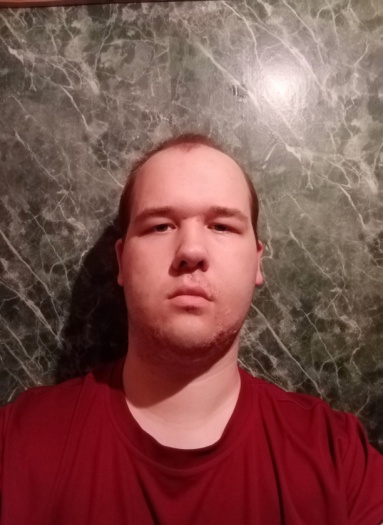 Ф.И.О.: Загудаев Илья РуслановичДата рождения: 13.11.2003Свердловская область, г. Богданович, Телефон: 89826317115Адрес эл. почты: zhopa-zhopa-1888@mail.ruУчебное заведение: ГАПОУ СО «Богдановичский политехникум»Специальность: " Электромонтер по ремонту и обслуживанию электрооборудования (по отраслям)" Квалификация: ЭлектромонтерТип деятельности, которым вы хотели бы заниматься:Электромонтаж. Хобби: Любитель спортивных видов деятельности - волейбол, интерес к компьютерам (CS:GO).Жизненное кредо: Быть оптимистом. Люблю делать свою жизнь ярче и красивее. Дополнительные сведения:Производственную практику проходил на Богдановичском ОАО «Огнеупоры»  электромонтером 3 разряда, группа допуска 2.Общительный, неконфликтный, жизнерадостный, с чувством юмора, без вредных привычек. 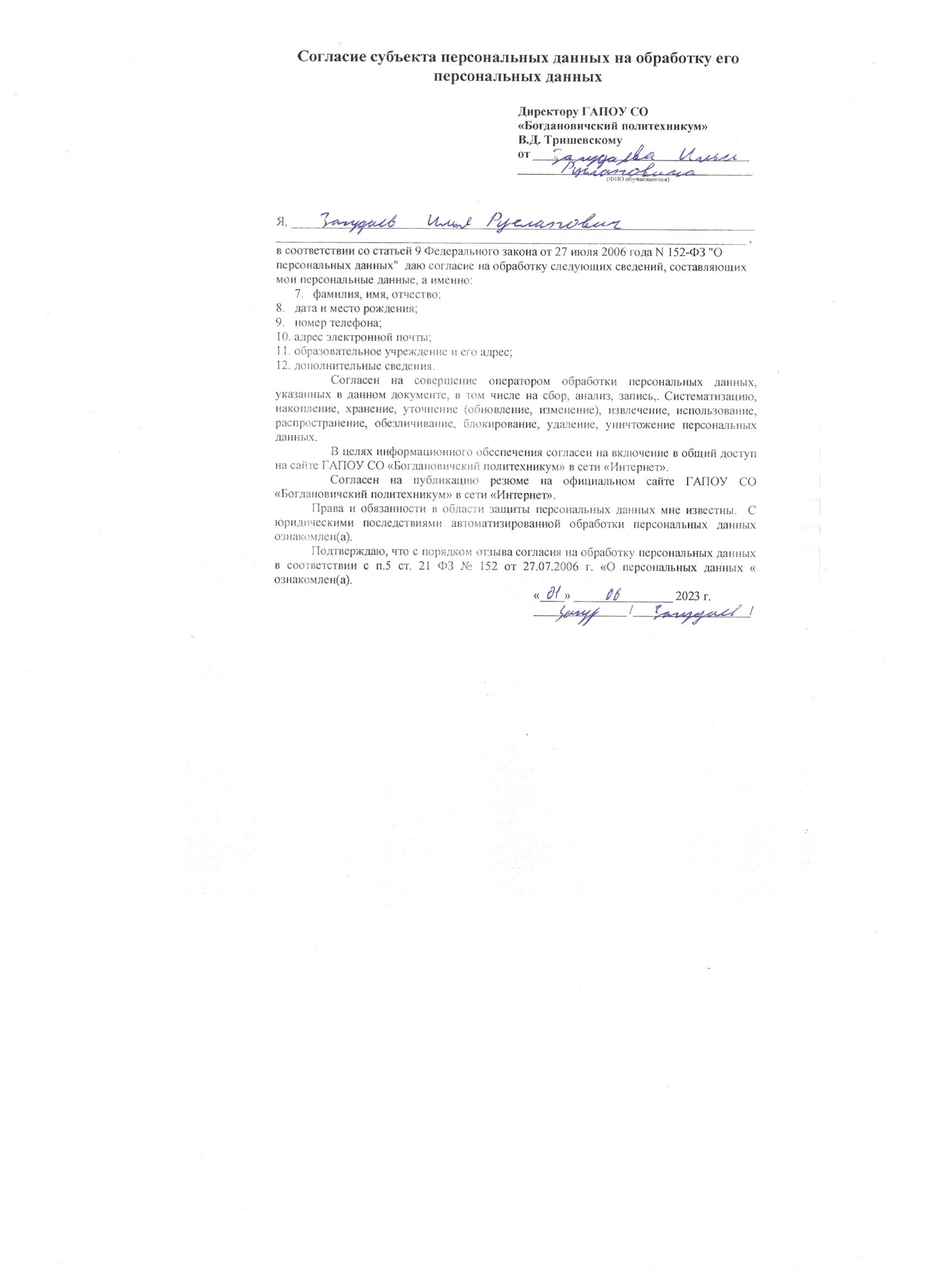 